十堰市2020～2021学年下学期期末调研考试高二数学注意事项：1．答题前，考生务必将自己的姓名、考号填写在答题卡和试卷指定位置上，并将考号条形码贴在答题卡上的指定位置。2．选择题的作答：每小题选出答案后，用2B铅笔把答题卡上对应题目的答案标号涂黑。如需改动，用橡皮擦干净后，再选涂其它答案标号。答在试题卷、草稿纸上无效。3．非选择题用0.5毫米黑色墨水签字笔将答案直接答在答题卡上对应的答题区域内。答在试题卷、草稿纸上无效。4．考生必须保持答题卡的整洁。考试结束后，只交答题卡。一、选择题：本题共8小题，每小题5分，共40分．在每小题给出的四个选项中，只有一项是符合题目要求的．1．已知，则A．           B．              C．             D．2．已知，则A．                 B．0                   C．1                    D．323．已知函数，则在上的平均变化率为A．                B．                 C．                  D．4．从4种不同的颜色中选出一些颜色给如图所示的3个格子涂色，每个格子涂一种颜色，记件为“相邻的2个格子颜色不同”，事件为“3个格子的颜色均不相同”，则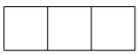 A．                 B．                   C．                  D．5．从分别写有1，2，3的三张卡片中随机抽取一张，放回后再随机抽取一张，连续抽取4次，则恰好有3次抽到的卡片上的数字为奇数的概率为A．                B．                  C．                 D．6．某服装专卖店的某款上衣的月销量服从正态分布，若，则（参考数据：，，）A．126                B．132                  C．156                  D．1927．6个人从左到右排成一排，若甲不站最左端，且甲、乙，丙3人相邻，则不同的站法共有A．180种              B．144种               C．136种               D．132种8．已知，，，则A．           B．            C．            D．二、选择题：本题共4小题，每小题5分，共20分．在每小题给出的四个选项中，有多项符合题目要求．全部选对的得5分，部分选对的得2分，有选错的得0分．9．相关变量，的散点图如图所示，现对这两个变量进行线性相关分析．方案一：根据图中所有数据，得到线性回归方程，相关系数为；方案二：剔除点，根据剩卜数据得到线性归直线方程：，相关系数为．则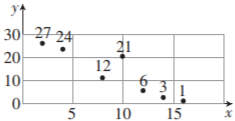 A．              B．               C．               D．10．下列求导运算正确的有A．                          B．C．                              D．11．用3，4，5，6，7，9这6个数组成没有重复数字的六位数，下列结论正确的有A．这样的六位数共有720个B．在这样的六位数中，偶数共有240个C．在这样的六位数中，4，6不相邻的共有144个D．在这样的六位数中，4个奇数按数位从高到低、按大小从小到大排序的共有30个12．已知定义在上的函数的导函数是，且，，则A．                         B．C．                          D．三、填空题：本题共4小题，每小题5分，共20分．13．请写出一个复数____________，使之同时具有如下性质：①，②在复平面中所对应的点位于第四象限．14．已知展开式的二项式系数之和为32，则____________，展开式中的系数是____________．（本题第一空2分，第二空3分）15．已知是函数的一个极值点，则____________．16．已知三次函数在上单调递增，则的最小值为____________．四、解答题：本题共6小题，共70分．解答应写出文字说明、证明过程或演算步骤．17．（10分）已知函数．（1）求函数的解析式；（2）若函数在上单调递增，求的取值范围．18．（12分）某超市在开业期间举行开业有奖促销，抽奖规则如下：已知活动袋中有2个红球，2个白球，2个黑球，共6个球，从袋中一次性任取3个球，恰好三种颜色的球各取到1个则获奖，否则不获奖．（1）已知甲参加抽奖活动，求甲获奖的概率；（2）若有3个人参与这个游戏，求至少有1人获奖的概率．19．（12分）已知函数．（1）若，求的图象在点处的切线方程；（2）若，求的取值范围．20．（12分）某公司引进了三台生产性能完全相同的新设备生产某种产品，销售部根据每台设备的每月生产能力及当月每件产品的纯收入（一台设备当月生产的每件产品的纯收入相等）做了调查，得如下表格：（1）设一台设备一个月生产产品的纯收入为元，求的分布列及数学期望；（2）若三台设备相互独立，求该公司一个月生产该产品所获得的总纯收入超过48000元的概率．21．（12分）“学习强国”学习平台是由中共中央宣传部主管，以习近平新时代中国特色社会主义思想和党的+九大精神为主要内容，立足全体党员、面向全社会的优质学习平台．2021年4月7日，“学习强国”上线“强国医生”功能，提供智能导诊、疾病自查，疾病百科、健康宣传等多种医疗健康服务，传播普及健康常识、卫生知识，助力健康生活．（1）为了解“强国医生”的使用次数多少与性别之间的关系，某调查机构调研了200名“强国医生”的使用者得根据所给数据完成上述表格，并判断是否有99.9%的把握认为“强国医生”的使用次数与性别有关；（2）该机构统计了“强国医生”上线7天内每天使用该服务的女性人数，“强国医生”上线的第天，每天使用“强国医生”的女性人数为，得到以下数据：通过观察散点图发现样本点集中于某一条曲线的周围，求关于的回归方程，并预测“强国医生”上线第12天使用该服务的女性人数．附：随机变量，．其中．参考公式：对于一组数据，，…，，其回归直线的斜率和截距的最小二乘估计公式分别为，．22．（12分）已知函数．（1）讨论的单调性﹔（2）若函数在上恰有3个零点，求的取值范围．十堰市2020～2021学年下学期期末调研考试高二数学参考答案1．C，故2．C令，则．3．A．4．B，，所以．5．D每次抽到的卡片上的数字为奇数的概率为，则恰好有3次抽到的卡片上的数字为奇数的概率为．6．B因为，，，所以．7．D若甲站在乙．丙的左侧，则不同的站法有种；若乙，丙2人中有人站在甲的左侧，则不同的站法有种．故总的站法有132种．8．D令，，则，所，则．令，，则，则，则，所以．9．CD由散点图可知这两个变量为负相关，所以，．因为剔除点后，剩下点的数据更具有线性相关性，更接近1，所以．选CD．10．BCD，，，．故选BCD．11．ABD这样的六位数共有个，A正确；偶数共有个，B正确；4，6不相邻的共有个；4个奇数按数位从高到低，从小到大排序的共有个，D正确．故选ABD．12．AC构造函数，则．因为，所以是减函数，故，即，A正确；，即，B不正确；，因为，所以，C正确；，即，但是，的符号不确定，故与的大小不确定，D不正确．故选AC．13．（答案不唯一）设，则，且，．答案不唯一，写出一个即可，例如．14．5；由题可知，解得．展开式的通项公式为，故的系数为．15．因为，所以．又是的一个极值点，所以，解得或．当时，，则无极值．当时，，是的极小值点．16．由题意得在上恒成立，则，，所以，设，则．设，．由，解得，易得当时，．故的最小值为．17．解：（1），令，解得，则，令，得，所以．（2因为在上单调递增，所以在上恒成立，即在上恒成立，所以在上恒成立．又因为函数在上单调递增，所以，所以的取值范围为．18．解：（1）设甲中奖为事件，则事件包含的基本事件个数为，所有的基本事件共有个，所以中奖概率．（2）有3个人参与这个游戏，设中奖人数为，则，．所以至少有1人获奖的概率为．19．解：（l）因为，所以，，所以，，故的图象在点处的切线方程为，即（或）．（2）因为，所以等价于．令函数，则．当时，，单调递增；当时，，单调递减．，所以．20．解：（l）由题意可知，可能的取值为13500，18000，24000，则，，，所以的分布列为故．（2）因为，，，所以总纯收入不超过48000元只有两种情况，一种是每台月纯收入均为13500元，另一种是有两台月纯收入为13500元，另一台月纯收入为18000元，故所求概率．21．解：（1），所以有99.9%的把握认为“强国医生”的使用次数与性别有关．（2）将两边同时取常用对数得，设，则．因为，，所以，，所以，．所以关于的回归方程为，把代入回归方程，得，所以“强国医生”上线第12天，使用该服务的女性约有3980人．22．解：（l），令，得，．当时，在上单调递增；当时﹐在，上单调递增，在上单调递减；当时，在，上单调递增，在上单调递减．（2）当时，，在上只有1个零点．当时，的零点为0和．由，得或，而方程有两根，分别为0和，所以方程在上恰有1根，且这个根异于0和．由，得，设函数，，则，则在上单调递增，从而．又，得，所以的取值范围是．产量（件）300400概率0.250.75纯收（元/件）4560概率0.40.6男女总计使用次数多40使用次数少30总计9020012345676112134661001950.050.0250.010.0050.0013.8415.0246.6357.7910.82861.91.651.825223.981350018000240000.10.450.45男女总计使用次数多4080120使用次数少503080总计90110200